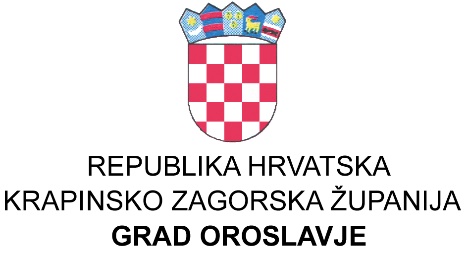 OPĆINSKO VIJEĆEKLASA: 021-04/17-01/01UBROJ:2113/01-01-01-17-6Oroslavje, 19.12.2017.Na temelju odredbe članka 82. stavka 2. Pravilnika o proračunskom računovodstvu i računskom planu (Narodne novine br. 124/14, 115/15 i 87/16) i članka 32. Statuta Grada Oroslavja (Službeni glasnik Krapinsko-zagorske županije br. 16/9), Općinsko vijeće na svojoj 6. sjednici održanoj dana 19.12.2017. godine donosi ODLUKU  O  POKRIĆU PLANIRANOG MANJKA IZ PRETHODNOG RAZDOBLJAČlanak 1.Ovom Odlukom utvrđuje se procjena rezultata poslovanja, raspodjela rezultata poslovanja  te način pokrića planiranog manjka prihoda i primitaka za proračunsku godinu 2017. u iznosu od 600.000,00 kn, koji se prenose i planiraju u Proračunu Grada Oroslavja za 2018. godinu i projekcijama za 2019. i 2020. godinu.Članak 2.Procjena planiranog proračunskog manjka iz članka 1. ove Odluke temelji se na  Godišnjem financijskom izvještaju Grada Oroslavja za 2016. godinu i Financijskom izvještaju Grada Oroslavja za razdoblje od 01.01.2017. do 30.09.2017. godine, u kojima su stanja na osnovnim računima podskupine 922 – višak/manjak prihoda/primitaka utvrđena kako slijedi:Na dan 31.12.2016. godine, manjak prihoda i primitaka za pokriće u sljedećem razdoblju iznosio je  291.450,84 kn. Na dan 30.09.2017. godine manjak prihoda i primitaka za pokriće u sljedećem razdoblju u iznosu od 1.502.633,84 kn sastoji se od  prenesenog manjka prihoda i primitaka iz 2016. godine u iznosu 291.451 kuna i manjka prihoda u iznosu 1.211.183,00 kn ostvarenih u prvih devet mjeseci 2017. godine.U skladu s navedenim ostvarenjem iz 2016. godine, kao i ostvarenjem u prvih devet mjeseci iz 2017. godine, realan je nastavak smanjenja manjka prihoda i primitaka do kraja 2017. godine na razinu od 600.000,00 kn, kako je navedeno u članku 1. ove Odluke.Članak 3.U proračunu Grada Oroslavja za 2018. godinu i projekcijama za 2019. i 2020. godinu planirat će se pokriće  manjka Grada Oroslavja iz članka 1. ove Odluke iz prihoda poslovanja prema sljedećoj dinamici: 2018. godina – 200.000,00 kn2019. godina – 200.000,00 kn2020. godina – 200.000,00 knČlanak 4.U svrhu uravnoteženja proračuna, nakon uključivanja dijela projiciranog proračunskog manjka, kao i nastavka pružanja javnih usluga zadovoljavajuće kvalitete, nastavit će se s poduzimanjem svih mjera za pravodobno prikupljanje i ostvarenje proračunskih prihoda, uz maksimalno poštivanje načela ekonomičnosti i učinkovitosti prilikom trošenja proračunskih sredstava, a kako bi ostvareni prihodi bili dostatni za pokriće prenesenog manjka te rashoda i izdataka u skladu s definiranom dinamikom. Članak 5.Odluka o pokriću planiranog manjka iz prethodne godine primjenjuje se od 01. siječnja 2018. godine, a objavljuje se u Službenom glasniku Krapinsko-zagorske županije.                                                                                           Predsjednik Gradskog vijeća									Stanko ČičkoBroj računaNaziv računaStanje 31.12.2016.Stanje 30.09.2017.92211Višak prihoda poslovanja  2.537.159,00      1.287.467,00    92222Manjak prihoda  od nefinancijske imovine- 2.760.834,00    - 2.441.004,00    92223Manjak primitaka od financijske imovine-      67.776,00    -      57.646,00    Manjak prihoda i primitaka za pokriće u sljedećem razdoblju-    291.451,00    - 1.211.183,00    Manjak prihoda i primitaka preneseni iz 2016. godine-    291.451,00    Manjak prihoda i primitaka za pokriće u sljedećem razdoblju- 1.502.634,00    